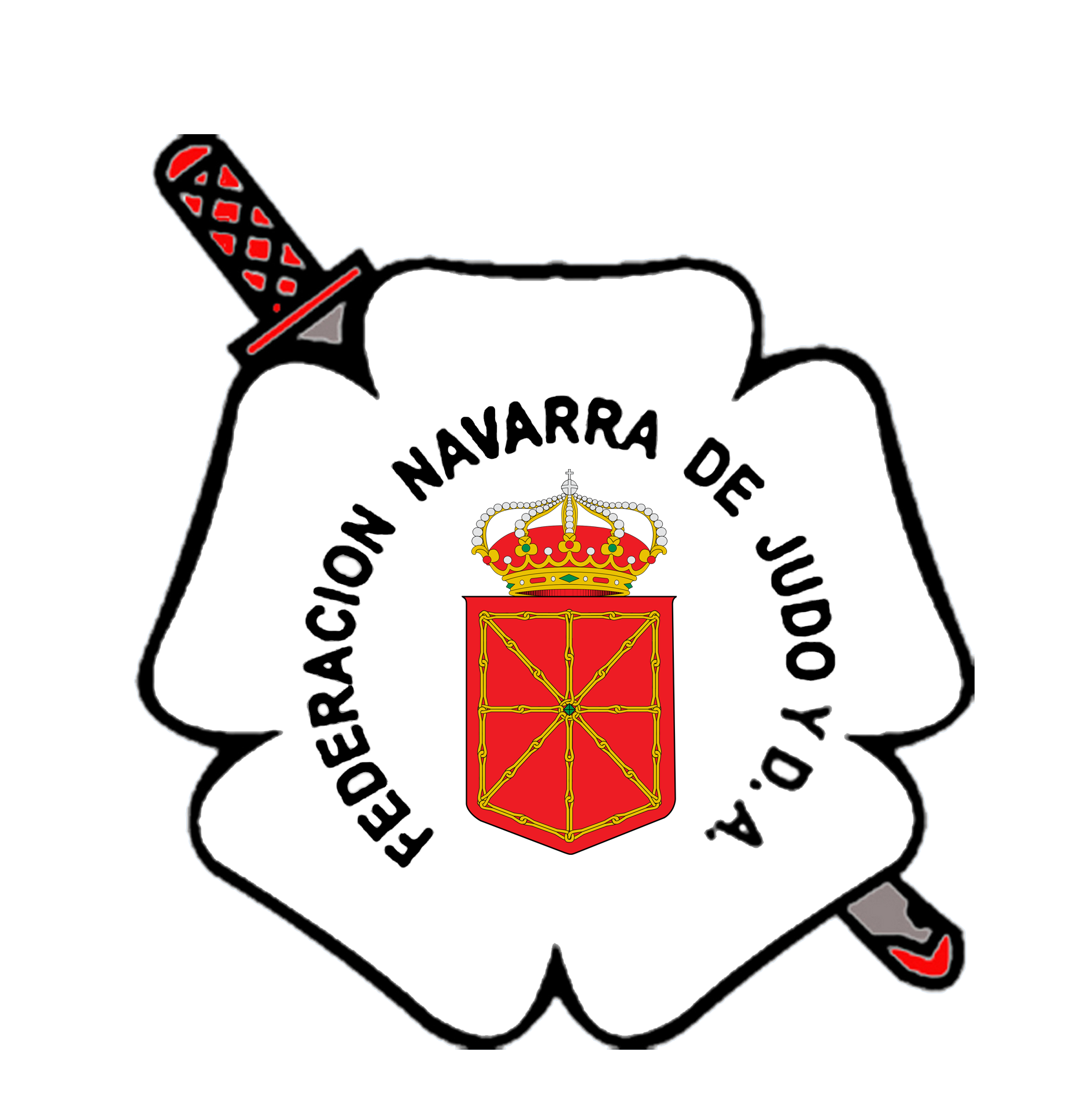 INSCRIPCIÓN CURSOS PREPARACIÓNEXAMEN PASO DE GRADO JUDO 2020NOMBRE: _____________________________________________APELLIDOS: ___________________________________________CLUB: ________________________________________________E-MAIL: _____________________________________________TELÉFONO MOVIL: ___________________________________Marca con una “X” el DAN del que vas a examinarte:           1º DAN.                         2º DAN.Marca con una “X” TODOS los días que vas a acudir al curso:            Tengo los 40 puntos obtenidos mediante asistencia a cursos CN de temporadas anteriores.            Tengo los 40 puntos obtenidos mediante participación en competiciones.Para formalizar la inscripción es necesario enviar este formulario, cumplimentado en TODOS sus apartados a secretaria@fnjudo.com El plazo de inscripción PARA TODOS LOS CURSOS finaliza el domingo 18 de octubre de 2020.24/10/2031/10/2007/11/2014/11/2028/11/20